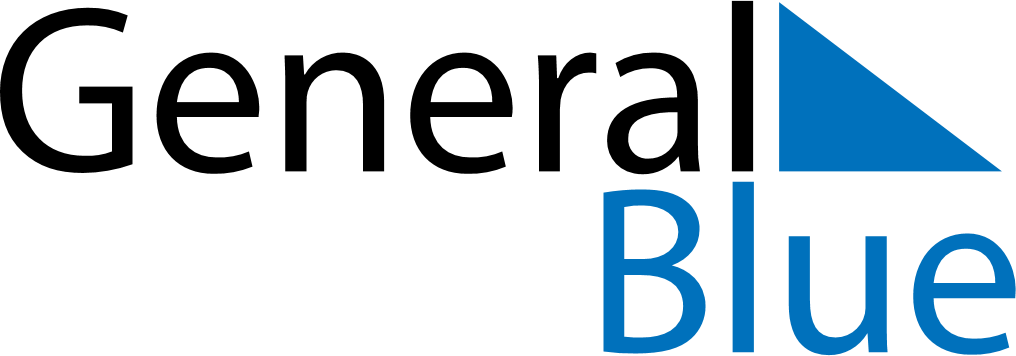 2024 – Q2South Africa  2024 – Q2South Africa  2024 – Q2South Africa  2024 – Q2South Africa  2024 – Q2South Africa  2024 – Q2South Africa  AprilMondayTuesdayWednesdayThursdayFridaySaturdaySundayApril1234567April891011121314April15161718192021April22232425262728April2930AprilMayMondayTuesdayWednesdayThursdayFridaySaturdaySundayMay12345May6789101112May13141516171819May20212223242526May2728293031MayJuneMondayTuesdayWednesdayThursdayFridaySaturdaySundayJune12June3456789June10111213141516June17181920212223June24252627282930JuneApr 1: Family DayApr 27: Freedom DayMay 1: Workers’ DayMay 12: Mother’s DayJun 16: Youth Day
Jun 16: Father’s DayJun 17: Public Holiday